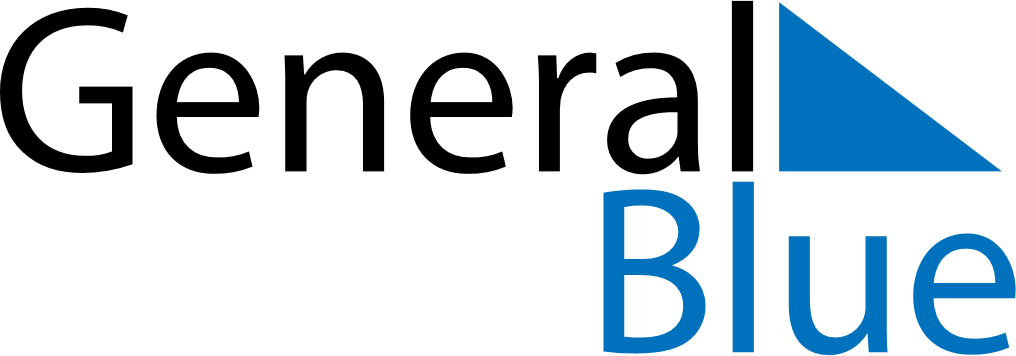 July 2022July 2022July 2022July 2022July 2022July 2022ReunionReunionReunionReunionReunionReunionMondayTuesdayWednesdayThursdayFridaySaturdaySunday1234567891011121314151617Bastille Day1819202122232425262728293031NOTES